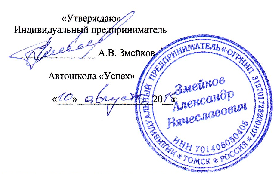 МЕТОДИЧЕСКИЕ РЕКОМЕНДАЦИИпо организации образовательного процесса в ИП Змейков А.В.1. Общие положения 1.1. Методические рекомендации по организации образовательного процесса по подготовке водителей транспортных средств категории «В» в ИП Змейков А.В. (далее по тексту - Автошкола) разработаны в соответствии с требованиями Федерального закона и Закона РФ "Об образовании", примерной программой профессиональной подготовки водителей транспортных средств категории «В». 1.2. Система обучения водителей включает в себя подготовку граждан на право управления транспортными средствами категорий "B". Подготовка осуществляется по утвержденной рабочей программе «Профессиональная подготовка водителей транспортных средств категории «В» согласованной с ГИБДД Томской области. 1.3. К подготовке на право управления транспортными средствами допускаются граждане, не имеющие ограничений к водительской деятельности по медицинским требованиям к состоянию здоровья. К сдаче квалификационных экзаменов на право управления транспортными средствами категории "B" допускаются граждане, достигшие семнадцати лет. 1.4. Подготовка водителей транспортных средств осуществляется в форме очного обучения. 1.5. Весь инженерно-педагогический персонал Автошколы (преподаватели и мастера ПОВ) должен руководствоваться настоящими методическими рекомендациями. 2. Учебно-материальная база 2.1. Для обеспечения реализации примерной учебной программы подготовки водителей категории «В» Автошкола имеет необходимую учебно-материальную базу, соответствующую условиям осуществления образовательного процесса по подготовке водителей транспортных средств категории «В», которая включает: - учебно-программную документацию и методическую литературу; - учебный класс, оснащенный необходимым учебно-лабораторным оборудованием, техническими средствами обучения и учебно-наглядными пособиями; - закрытую площадку для первоначального обучения вождению; - учебные маршруты для обучения вождению транспортных средств в реальных дорожных условиях; - учебные транспортные средства для отработки практических навыков вождения. 2.2. Типовые нормативы оснащения учебно-материальной базы для подготовки водителей категории «В» изложены в примерной учебной программе. 2.3. Учебные транспортные средства, предназначенные для практических занятий по вождению, должны быть оборудованы в соответствии с пунктом 5 Основных положений по допуску транспортных средств к эксплуатации и обязанностей должностных лиц по обеспечению безопасности дорожного движения: - дополнительными педалями привода сцепления и тормоза; - для обучающего вождению - дополнительным зеркалом заднего вида; - опознавательным знаком "Учебное транспортное средство". 2.4. Учебные транспортные средства должны быть зарегистрированы в подразделениях ГИБДД Томской области по месту нахождения (регистрации) владельца транспортного средства. 2.5. Техническое состояние учебных транспортных средств контролируется в соответствии с требованиями Правил проведения технического осмотра и нормативно-правовых актов, правил, стандартов и технических норм, устанавливающих требования к конструкции и техническому состоянию находящихся в эксплуатации транспортных средств и дополнительного оборудования, установленного на них. 2.6. В Автошколе приказом назначается ответственное лицо за техническое состояние, эксплуатацию транспортных средств и обеспечение безопасности дорожного движения. Лица, ответственные за техническое состояние, эксплуатацию транспортных средств и обеспечение безопасности дорожного движения, обязаны проходить периодическую аттестацию на соответствие занимаемой должности в установленном порядке. Мастера производственного обучения, организующие занятия по практическому вождению под свою ответственность, подлежат аттестации наравне с лицами, ответственными за обеспечение безопасности дорожного движения. 3. Требования к инженерно-педагогическому составу 3.1. К инженерно-педагогическим работникам относятся преподаватели и мастера (инструкторы) производственного обучения вождению. 3.2. Порядок комплектования персонала определяется Автошколой. На должность преподавателя и мастера производственного обучения (инструктора) назначаются лица, отвечающие соответствующим квалификационным требованиям и прошедшие обучение в специальных учебных учреждениях. 3.3. Преподавателями Автошколы по предметам «Основы законодательства в сфере дорожного движения», "Устройство и техническое обслуживание транспортных средств", "Основы безопасного управления транспортным средством ", должны назначаться лица, имеющие: - образование не ниже среднего профессионального без предъявления требований к стажу работы; - водительское удостоверение категории «В» и стаж управления техническим средством не менее трех лет; - прошедшие курс повышения квалификации по программе "Педагогические основы деятельности преподавателя по подготовке водителей транспортных средств". 3.4. Преподавателями Автошколы по предмету "Первая помощь" должны назначаться лица, имеющие высшее или среднее специальное медицинское образование. 3.5. Мастерами производственного обучения (инструкторами) должны назначаться лица, имеющие: - водительское удостоверение и документально подтвержденный практический стаж управления транспортным средством категории «В» не менее трех лет; - образование не ниже среднего (полного) общего; - документ, дающий право на обучение вождению. 3.6. Подготовка и обучение преподавателей и мастеров производственного обучения (инструкторов), осуществляющих подготовку водителей, проводится в образовательных учреждениях и организациях, реализующих программы дополнительного профессионального образования (учебных центрах), имеющих соответствующую лицензию. 3.7. Повышение квалификации преподавателей и мастеров производственного обучения проводится один раз в три года в образовательных учреждениях и организациях, реализующих программы дополнительного профессионального образования (учебных центрах), имеющих соответствующую лицензию. 3.8. К деятельности по подготовке водителей транспортных средств в Автошколе не допускаются лица, которым педагогическая деятельность запрещена приговором суда или по медицинским показаниям, а также лица, имеющие неснятую или непогашенную судимость за умышленные тяжкие и особо тяжкие преступления, предусмотренные Уголовным кодексом Российской Федерации. 3.9. В случае совершения нарушения Правил дорожного движения, за которое установлено административное наказание в виде лишения права управления транспортным средством, деятельность лица в качестве преподавателя или мастера производственного обучения (инструктора) приостанавливается на срок лишения права управления транспортными средствами. Допуск к возобновлению преподавательской деятельности осуществляется после проведения дополнительной переподготовки. 4. Организация учебного процесса 4.1. Прием лиц на обучение профессии "Водитель автомобиля категории «В» в Автошколе осуществляется по представлении следующих документов: а) при первоначальной подготовке: - личного заявления; - медицинской справки установленного образца, подтверждающей возможность управления транспортным средством соответствующей категории; - личного паспорта, копии страниц с данными лица и прописки; - трех фотографий размером 3х4.5см б) для подготовки водителей на право управления транспортным средством категории "В", имеющих водительское удостоверение категорий «А», «С», "D", «Е» дополнительно к вышеуказанным документам: - водительское удостоверение. 4.2. Для зачисления на обучение между гражданином (заказчиком) и Автошколой (исполнителем) должен быть заключен договор на оказание образовательных услуг, в котором должны быть отражены обязательства сторон и ответственность в случае их неисполнения или ненадлежащего исполнения. 4.3. Зачисление лиц на обучение в Автошколу, их выпуск или отчисление оформляются приказом ИП Змейков А.В.4.4. Администрация Автошколы обязана ознакомить поступающих на обучение с Правилами внутреннего распорядка для обучающихся, уставом Автошколы, лицензией на право образовательной деятельности. 4.5. Учебные группы по подготовке водителей комплектуются численностью не более 25 человек.   4.6. Образовательный процесс регламентируется рабочим учебным планом и программой, разрабатываемыми и утверждаемыми Автошколой на основе примерного учебного плана и программ, утвержденных Министерством образования и науки РФ. 4.7. При разработке рабочего учебного плана должно быть обеспечено: - выполнение квалификационных требований, определенных образовательными стандартами и примерной программой; - сохранение номенклатуры и наименований предметов, экзаменов, зачетов и общего количества часов, отведенных на их проведение. 4.8. При разработке учебного плана и программы Автошкола имеет право: - изменять последовательность изучения тем предметов и отработки упражнений по практическому вождению транспортных средств, перераспределять время на изучение тем и выполнение учебных заданий; - в пределах общего времени, отведенного примерной программой на изучение конкретной дисциплины, устанавливать время, отводимое на виды занятий (лекции, семинарские занятия, практические занятия, самостоятельную подготовку). 4.9. Учебная нагрузка в Автошколе при организации занятий в форме очного обучения не должна превышать 6 часов в день и 30 часов в неделю, а в форме очно-заочного обучения - соответственно 4 часов и 20 часов. Режим обучения может быть ежедневным и от 2 до 5 дней в неделю. 4.10. Сроки подготовки водителей транспортных средств категории «В» устанавливаются Автошколой из объемов учебного плана и программы, а также режима обучения. 4.11. Учебный процесс включает теоретические, практические, контрольные занятия и самостоятельную подготовку. 4.12. Теоретические занятия проводятся преподавателем. Продолжительность их проведения, как правило, планируется из расчета не более четырех учебных часов в день по одному предмету. Один учебный час приравнивается к 45 минутам. Практические занятия по устройству и техническому обслуживанию проводятся преподавателем и (или) мастером (инструктором) производственного обучения, по другим предметам - только преподавателем. Перерыв между теоретическими занятиями составляет не менее 5 минут.4.13. Практические занятия по вождению проводятся под руководством мастера (инструктора) производственного обучения вождению с каждым обучаемым.4.14. При подготовке водителей категории «В» практические занятия по вождению транспортных средств проводятся в три этапа: начальное обучение (на транспортном средстве), вождение на автодроме и вождение в реальных дорожных условиях по учебным маршрутам. Продолжительность проведения практических занятий в течение дня с одним обучаемым планируется из расчета не более 4 часов. Продолжительность учебного часа по вождению транспортного средства - 60 минут, включает в себя время на постановку задания, подведение итогов, заполнение документации.Автошкола обязана: - обеспечивать соблюдение установленного законодательством Российской Федерации режима труда и отдыха мастеров производственного обучения вождению; - вести учет, анализировать и устранять причины дорожно-транспортных происшествий и нарушений правил дорожного движения, с участием используемых Автошколой транспортных средств; - обеспечивать соответствие технического состояния транспортных средств, используемых для практических занятий по вождению, требованиям безопасности дорожного движения и не допускать транспортные средства к эксплуатации при наличии у них неисправностей, угрожающих безопасности дорожного движения: организовать предрейсовые технические осмотры, своевременное техническое обслуживание и ремонт транспортных средств; - организовать и проводить с привлечением работников органов здравоохранения предрейсовые медицинские осмотры. - организовать учет работы учебных автомобилей, используемых для проведения практических занятий по вождению, посредством использования надлежащим образом заполненных путевых листов, контролем за их окончательным оформлением и организацией их хранения. Мастер (инструктор) производственного обучения вождению во время проведения занятия должен иметь при себе: - водительское удостоверение соответствующей категории; - свидетельство на право обучения вождению;  - регистрационные документы на данное транспортное средство; - документ, подтверждающий право владения, или пользования, или распоряжения данным транспортным средством.  - путевой лист; -страховой полис обязательного страхования гражданской ответственности владельца транспортного средства;- график очередности вождения;- индивидуальную книжку учета обучения вождению обучающегося. 4.15. Теоретические занятия проводятся в соответствии с расписаниями занятий, составляемыми на каждую учебную группу, а практические занятия – индивидуально, по графикам очередности обучения вождению. 4.16. Учет проведения теоретических занятий ведется в журналах учета занятий, а вождения - в индивидуальных книжках учета обучения на автотранспортных средствах. 4.17. Автошкола после завершения полного курса обучения очередной группы организует и проводит итоговую аттестацию, целью и содержанием которой является установление соответствия содержания и качества уровня подготовки обучающихся требованиям государственных образовательных стандартов. Автошкола выдает лицам, прошедшим итоговую аттестацию, документы о соответствующем образовании в соответствии с лицензией. Указанные документы заверяются печатью Автошколы. 4.18. Итоговая аттестация осуществляется в установленном порядке по следующим предметам: - устройство и техническое обслуживание транспортного средства; - основы законодательства в сфере дорожного движения; - основы безопасного управления транспортным средством; - первая помощь пострадавшим при ДТП;- практическое вождение транспортного средства в два этапа: 1 этап - на автодроме; 2 этап - на контрольном маршруте в условиях дорожного движения. 4.19. Итоговая аттестация выпускников проводится аттестационной комиссией, состав которой формируется и утверждается приказом Автошколы. Аттестационная комиссия формируется из администрации, преподавателей и мастеров (инструкторов) производственного обучения Автошколы. Аттестационную комиссию возглавляет председатель, обеспечивающий единство требований, предъявляемых к выпускникам. 4.20. К итоговой аттестации допускаются выпускники, прошедшие полный курс обучения в рамках учебной программы водителей категории «В». Сдача итоговых экзаменов по отдельным учебным предметам учебного плана подготовки водителей категории «В» осуществляется по разработанным Автошколой экзаменационным заданиям (вопросам) в рамках примерной учебной программы, утвержденной Министерством образования и науки РФ. 4.21. Выпускники, не прошедшие итоговую аттестацию, допускаются к повторной аттестации после дополнительной подготовки на условиях, определенных локальными актами Автошколы и договором. 4.22. Результаты итоговой аттестации оформляются протоколом, подписанным председателем и членами аттестационной комиссии, скрепляются печатью Автошколы. 4.23.Документ о соответствующем образовании не дает право на управление этими средствами, а предъявляется в подразделения ГИБДД при сдаче экзаменов для получения водительского удостоверения на право управления транспортным средством категории «В». В случае утраты документа о соответствующем образовании Автошкола выдает дубликат на основании заявления заявителя и протокола экзаменационной комиссии. 4.24. Учет выданных свидетельств осуществляется в Автошколе по отдельному реестру. Документация, подтверждающая обучение, итоговую аттестацию, получение свидетельства о прохождении обучения, хранится в Автошколе постоянно. 4.25. После прохождения итоговой аттестации выпускники сдают экзамены в подразделениях ГИБДД МВД РФ на получение водительского удостоверения, подтверждающего право на управление транспортными средствами категории «В». Квалификационные экзамены в подразделениях ГИБДД МВД РФ проводятся в рамках утвержденных Министерством образования и науки России примерных учебных программ и в соответствии с установленными Правилами сдачи квалификационных экзаменов и выдачи водительских удостоверений. 5. Методическое руководство и контроль качества подготовки водителей транспортных средств категории «В» 5.1. Единое методическое руководство и координация деятельности педагогического состава Автошколы по подготовке водителей транспортных средств категории «В» осуществляется ИП Змейков А.В. 5.2. Деятельность Автошколы по подготовке водителей транспортных средств категории «В», регламентируется Федеральным законом "О безопасности дорожного движения", Законами РФ "Об образовании", "О защите прав потребителей", "Об основах охраны труда в Российской Федерации", "О защите прав юридических лиц и индивидуальных предпринимателей при проведении государственного контроля (надзора)", настоящими методическими рекомендациями, рабочей учебной программой и Автошколой. 5.3. Автошкола осуществляет общее руководство и контроль  обучения, проводит мероприятия по подготовке и повышению квалификации преподавательского состава, контролирует наличие, учѐт и состояние учебно-материальной базы. 5.4. В ГИБДД г. Томска: - ведѐтся учет мастеров производственного обучения по вождению водителей транспортных средств категории «В»; - проводятся квалификационные экзамены в объеме требований учебных программ по подготовке водителей транспортных средств категории «В»; - выдаются водительские удостоверения на право управления транспортными средствами категории «В»; - регистрируются учебные транспортные средства; - выдаются свидетельства о переоборудовании транспортных средств в учебные; - осуществляется государственный контроль  соблюдения законодательства Российской Федерации, правил, стандартов, технических норм и других нормативных документов в области обеспечения безопасности дорожного движения. 5.6.Обязанности руководящих, педагогических работников и мастеров (инструкторов) производственного обучения определяются Автошколой в пределах своей компетенции, установленной Законом РФ "Об образовании" и уставом образовательного учреждения и настоящими методическими рекомендациями. 5.7.Контроль качества усвоения учебного материала осуществляется руководством Автошколы путем установления системы оценок при промежуточной аттестации, форм и порядка ее проведения, а также проведения итоговой аттестации после прохождения обучения. 6. Порядок взаимодействия Автошколы с МРЭО ГИБДД г. Томска6.1. С целью упорядочения приема экзаменов и проведения предварительных проверок сведений о кандидатах в водители Автошкола не менее чем за 30 дней до окончания обучения Автошкола направляет в МРЭО ГИБДД г. Томска списки обучающихся каждой учебной группы и заявку о приеме экзаменов с указанием даты окончания обучения. 6.2. Итоги экзаменов учебной группы анализируются учебной частью Автошколы отдельно по уровню теоретических знаний и по навыкам практического вождения транспортных средств с целью выявления причин слабой теоретической или практической подготовки обучающихся. 6.3. На лиц, прошедших итоговую аттестацию и получивших свидетельства об окончании Автошколы, в МРЭО ГИБДД г. Томска представляются следующие документы: - список группы, представляемой на экзамен; - заявления; - медицинские справки; - документы о прохождении обучения; - водительские удостоверения (если ранее выдавались); 6.4. Непосредственно на экзамен кандидаты в водители предъявляют: - личный паспорт или иной документ, удостоверяющий личность;  -документ, подтверждающий регистрацию кандидата в водители по месту жительства или по месту пребывания (при наличии регистрации); - лицензию медучреждения, выдавшего медицинскую справку не в Томской области; - справки из подразделений ГИБДД об отсутствии административных нарушений и наличии ранее выданных водительских удостоверений для граждан, зарегистрированных не в Томской области. 6.5. Практический экзамен принимается на учебном автотранспортном средстве, предоставляемом Автошколой. При приеме экзамена в условиях реального дорожного движения обязательно присутствие в автомобиле владельца (представителя владельца) транспортного средства на месте, обеспечивающем доступ к дублирующим органам управления.Рекомендации составил ИП Змейков А.В.